Publicado en  el 25/01/2017 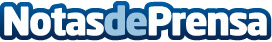 El Departamento de Trabajo, Asuntos Sociales y Familias pondrá en funcionamiento el Programa Catalán de Refugio El PCR pretende cubrir las necesidades básicas de las personas acogidas y proporcionarles los recursos suficientes para que consigan desarrollarse tanto en el ámbito social como laboral Datos de contacto:Nota de prensa publicada en: https://www.notasdeprensa.es/el-departamento-de-trabajo-asuntos-sociales-y_1 Categorias: Sociedad Cataluña Solidaridad y cooperación http://www.notasdeprensa.es